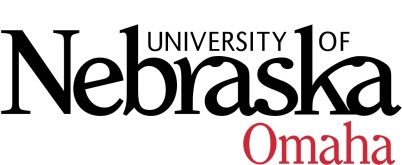 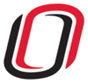 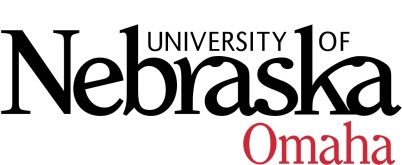 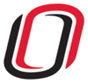 UNIVERSITY OF NEBRASKA AT OMAHAEDUCATIONAL POLICY ADVISORY COMMITTEEMinutesFriday, March 26, 2021Course SyllabiNew Courses – ApprovedEDL 8340 Issues in Identity, Culture, and Power, 1 cr. ENGL 8036/4030 American Poetry Since 1900, 3cr.ENGL 8190 Book-Smart Education in Literatures and Cultures, 3cr.ENGL 8286/4280 – WGST 3160 Queer American Wests, 3cr.ENGL 8496 Great Works of British Literature, 3cr.ENTR 2980 Seminar in Entrepreneurship, 1cr.ENTR 4000 Special Topics in Entrepreneurship, 3 cr.MUS 2610 Advanced Piano Techniques I, 1 cr.MUS 2620 Advanced Piano Techniques II, 1 cr.PA/MGMT 3800 Cross-Sector Collaborative Leadership, 3cr.PHIL/MEDH 3450 Philosophy of Medicine, 3cr.PSCI 3210 Geopolitics of Central Asia and South Asia, 3cr.SOC 2400 Sociology on Film, 3cr.SOC/LLS 8786-4780 Urban Latin America, 3cr.SPAN 8146 – SPAN/LLS 4140 Introduction to Latin American Film, 3cr.TED 8720 Introduction to Instructional Coaching in PK-12 Education, 3cr.THEA 3200 Musical Theatre Ensemble, 1cr.BMCH 8646/4680 Sports Biomechanics, 3 cr.MATH 4970 Seminar in Applied Mathematics, 3cr.MLTI 3000 Multidisciplinary Foundations Seminar, 3cr.SPED 2300 Special Education Law & Individual Education Plans, 3cr.TED 2370 The Creative Arts in Early Childhood Education, 3cr.TED 2390 Sociocultural Understandings of Infants and Toddlers, 3cr.New Courses – Rolled backENGL/BLST 8216 ENGL/BLST 4210 The Harlem Renaissance, 3cr.PSYC 4260 Moral Psychology, 3cr.PSYC 4680 Positive Psychology, Health, & Well-Being, 3cr.TED 8640 Open Educational Resources for P-12 Teachers, 3cr.BSAD 8416/LAWS 4410 Diversity, Equity, and Inclusion Solutions for Minimizing Risk, 3cr.Revised Courses – ApprovedPSYC 1020 Introduction to Psychology II (credit hours reduced to 3 from 4, removal of Laboratory component)